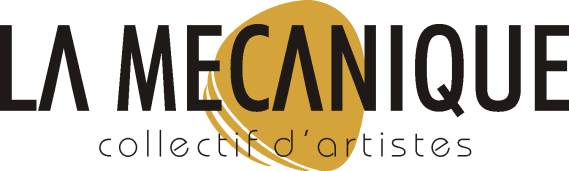 ETE MUSICAL 2021 – FICHE PROJET ARTISTIQUESpectacle : Geneviève Lamborn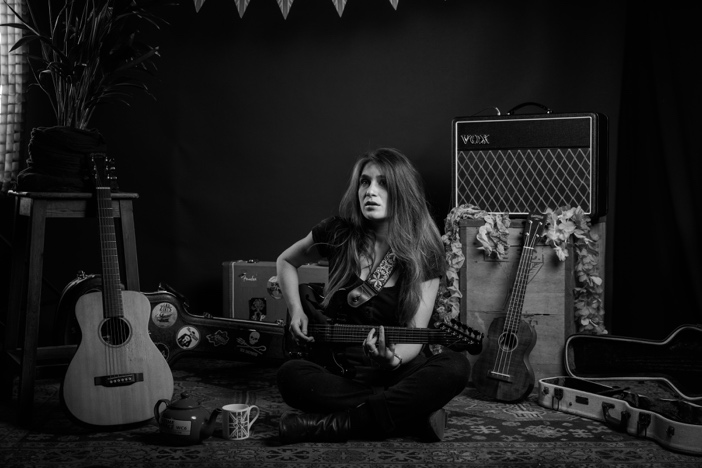 Type de lieu : tout type de lieuInfos adminProduction et coordonnées : La MécaniqueContact prod : Guillaume TrombettaMail Prod : contact@lamecanique-collectif.frTel Prod : 06 30 65 18 21	Infos artistiquesGenre : Concert de musiqueStyle : Chanson pop/folk en AnglaisNombre d’artistes : 1 ou 3 artistesTechnicien : 1 si en autonomie technique son (- de 100 personnes)Durée de représentation maximale : 1h30Nombre de représentations possibles : 2Infos techniquesSonorisation : Autonome à – 100 personnes, sinon prévoir un accueilScène : avec ou sans scène. 5x4m de surface de jeu (trio)Nombre de véhicules : 1Type de véhicule : solo : voiture, trio : fourgonCommunication Bio : Genevieve Lamborn est une auteure-compositrice-interprète d'origine anglaise qui est née et a grandi en Bretagne. Elle crée un univers aux accents pop, folk et parfois country, avec des compositions toujours empreintes d'une grande sensibilité. Charismatique, énergique et attachante, Genevieve aime s'entourer de musiciens d'horizons différents (Jazz, Rock, Country) à la basse et à la batterie même si elle se produit aussi seule avec sa guitare ou son ukulélé.Lien vidéo : SOLO https://youtu.be/yL3o3v_ReNs TRIO https://www.youtube.com/watch?v=Q8b80I82xKc Infos financières Tarif de cession HT : Solo : 300 euros HT sans sono – 450 euros HT avec sonoTrio : 850 euros HT sans sono – 1000 euros HT avec sonoTrio : 1100 euros HT sans sono – 1200 euros HT avec sonoFrais kilométriques : 30 cts/Km